水泥需求信号释放，西南地区水泥价格涨势来临！百年建筑网 引言：经历了高温多雨、疫情、钢价大涨等多重因素影响，西南地区市场需求提前回落，三省一市水泥行业经历了几轮颓势。8月初终于迎来涨价拐点，各地水泥价格止跌回升，最大涨幅达60元！一、西南地区水泥价格指数环比上涨1.3%8月10日，百年建筑网西南地区水泥价格指数为391元/吨，环比上涨1.30%，涨势来临，水泥指数周边比转负为正。具体来看，5-7日起，云南昆明、玉溪、临沧、大理、迪庆、丽江推涨30-50元/吨；9日四川巴中、广元上涨20元/吨；贵州地区整体上涨30-60元/吨，推涨幅度较大。西南地区水泥市场行情整体呈继续上行趋势。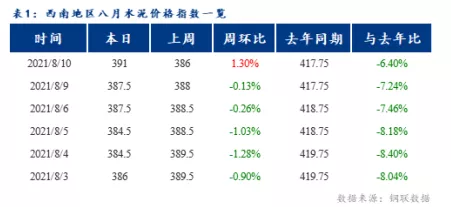 二、限电、错峰，熟料运转冲高回落截止到8月11日，西南地区熟料运转率为66.2%，环比下跌10.81%。川渝地区：各企业积极落实错峰停窑计划，水泥库存压力所缓解，据四川某水泥企业反馈，前期熟料库存高位至满库，本周由于停窑库存已下降至中位，熟料运转率大幅下降；云贵地区：错峰天数追加，加之受到电力不足，供电短缺的影响，各企业停窑限供，据云南某地区水泥企业表示：目前本地所有大厂已全部停窑，停窑时长为10-15天左右，熟料运转率大幅下降。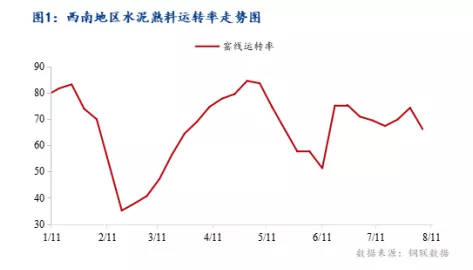 三、动力煤价格高至1400元/吨，水泥生产成本大增煤炭是水泥最重要的原材料之一，据悉煤炭上涨100元，水泥生产成本增加10元左右，目前部分地区动力煤到位价高达1400元/吨，各水泥企业成本上升，加之上半年年部分企业报价连续下跌，部分销售价格已低至成本线以下，企业亏损严重，下半年各企业调整运营策略，水泥价格止跌回升。四、下半年项目工地集中开工据百年数据网调研，截至8月5日，西南地区开工项目数量占2021年总项目数的58.3%，剩下41.7%的项目预计在后期集中开工，需求信号释放。加之近期降雨天数减少，项目施工节奏有所加快，部分水泥企业出货量略有提升，因此西南地区水泥价格上涨动力较足。综上所述，西南地区水泥市场需求逐渐提升，淡季即将落幕。随着天气好转，重庆预计8月12-15日之间要推涨20-30元/吨，而后期水泥价格或开启全面上涨趋势。